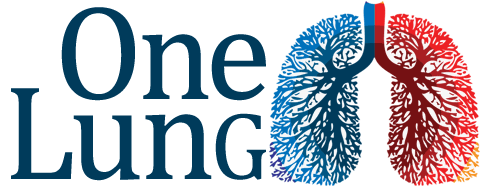 Thoracic Anaesthesia course at Royal London Sim Centre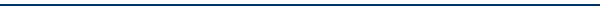 Develop your knowledge of one lung anaesthesia.Refresh your practical skills through training on skill stations and clinical scenarios.Practice using high-fidelity simulation environment.Excellent refresher for Consultants occasionally asked to provide lung isolation for trauma, spinal, vascular or upper gastrointestinal procedures.Workshops 				SimulationDouble lumen tubes			Four high quality scenarios	Bronchial blockers			Experienced faculty	Clinical / bronchoscopic checks	Non-technical skill feedback	Troubleshooting, tips and tricks				Suitable for Anaesthetic ST3+ & ConsultantsRCoA approved for 5 CPD points (CPD Matrix 1I03, 2A01, 2A06, 3A01, 3G00)Friday May 17th 2019Delegate registration £100    Refreshments and lunch includedBooking: RLH_SIM_ADMIN@bartshealth.nhs.uk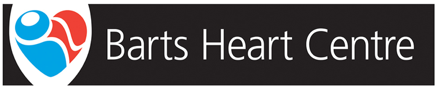 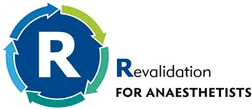 